READ THIS NOW!				NOTES & INSTRUCTIONS			READ THIS NOW!General: The current FAI Sporting Code (General Section and Section 7) defines all requirements for badges & records in hang gliders Class 1,2,3,4, & 5 and should be read in conjunction with current publications from your national aero club (NAC).Evidence: Photocopies or scans of the official competition scoring sheets, signed by the pilot and the Chief/Event Judge, plus the relevant competition results files (Excel) must accompany this claim sheet.FAI SANCTIONED COMPETITION DETAILS  (List all competitions for which scores count for the badge/record claim).Name of competition:______________________________________________________________________________________Dates & Location:__________________________________________________________________________________________Name of organiser/club:_____________________________________________________________________________________Name of Chief or Event Judge:________________________________________________________________________________Number of valid rounds flown in the competition:__________________________________________________________________FLIGHT DETAILS (Required for all flights).Number of consecutive flights/scores contributing to this claim:_______________________________________________________Scores of consecutive flights recorded:_________________________________________________________________________Sum of scores of consecutive flights:___________________________________________________________________________ Date(s) of flights/scores:_____________________________________________________________________________________Type of take-off (hill/foot launch,  winch tow, vehicle tow, other):_______________________________________________________Glider make & model:_______________________________________________________________________________________CHIEF/EVENT JUDGE DECLARATION  (Required for each competition with scores counting towards the claim).I certify that the pilot scored the above stated scores consecutively in valid rounds in the (name) __________________________________________competition on (dates)________________.Chief/Event Judge signature:_________________________________________________________________________________ORGANISER DECLARATION (Required for each competition with scores counting towards the claim).I certify that the pilot was an official competitor in the (name)_____________________________________________competition on (dates) _____________and that the results submitted to the CIVL Competition Coordinator were approved by the Chief/Event Judge___________________________Organiser signature:________________________________________________________________________________________PILOT’S DECLARATION (Required for all badge and record claims).I am submitting this claim for the following Badge and/or Record:________________________________________________________________________________________________________I certify that the information on this form is a true statement regarding the scoring flights made by me, and I request that the NAC process the claim.  Attached is all required supporting evidence (Score Sheets and Final Results files).  I understand that an incomplete or incorrect application will be returned to the relevant Chief/Event Judge or Organiser.  I certify that the flights were made in accordance with the national air regulations and with the FAI Sporting Code (General Section and Section 7).Date:_____________  Pilot’s signature:_________________________________________________________________________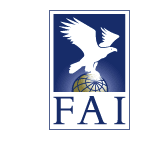 Fédération Aéronautique InternationaleApplication Form for PG Accuracy Badge & Record ClaimsType of Record: World   □       Continental      □Please print clearly!Name, Nationality __________________________________ Sex 	______________Pilot’s Address 	__________________________________________________________________________________________________________________________National Aero Club 	___________________________________________________NAC member N° ________  FAI Sporting Lic. N°	____________________________CIVL ID: _________________________   Class 3   Category: _______ (Gen. or Fem.)